Заходите на цифровую платформу ЦОПП https://cp.copp66.ru/login Регистрируетесь как гражданин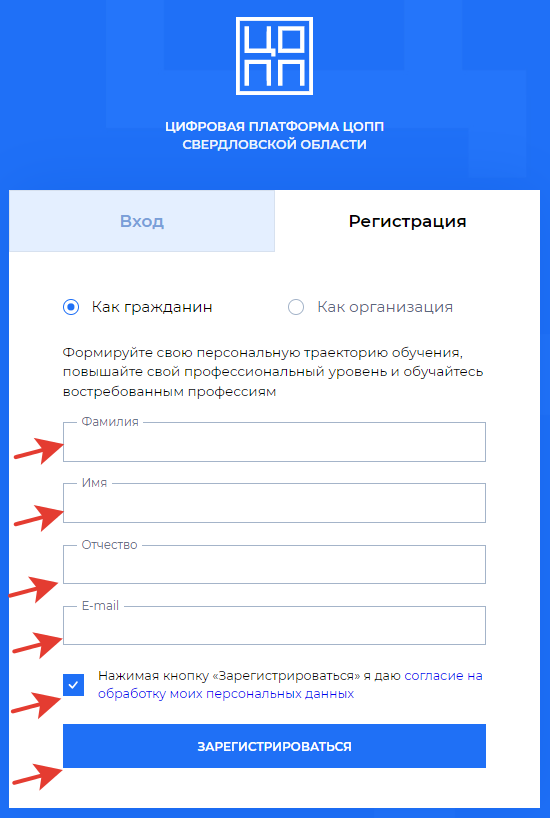 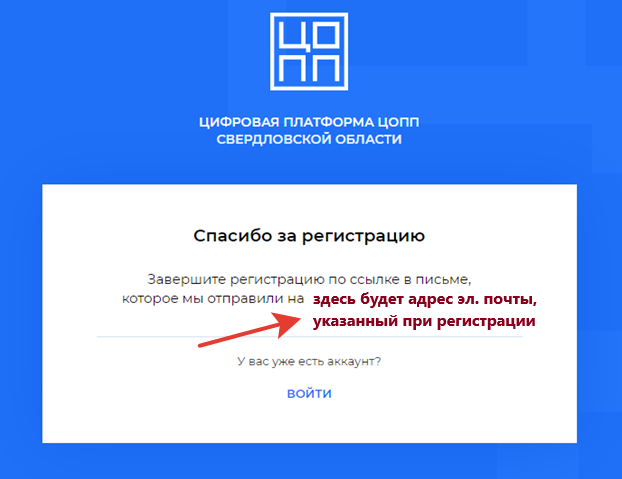 На указанную вами электронную почту приходит письмо с подтверждением и ссылкой на цифровую платформу, переходим по ссылке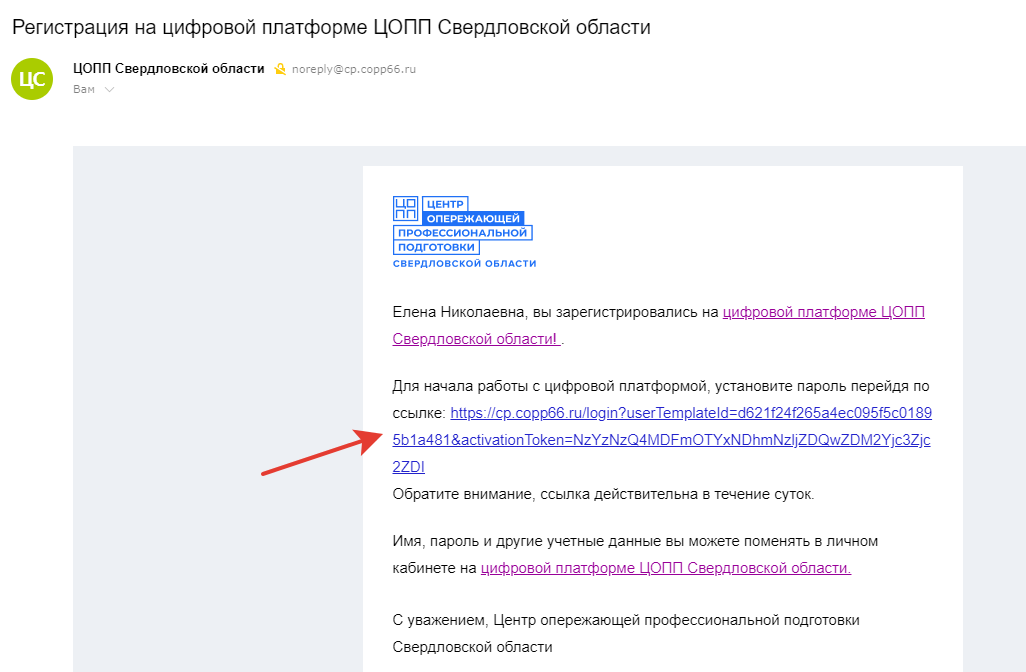 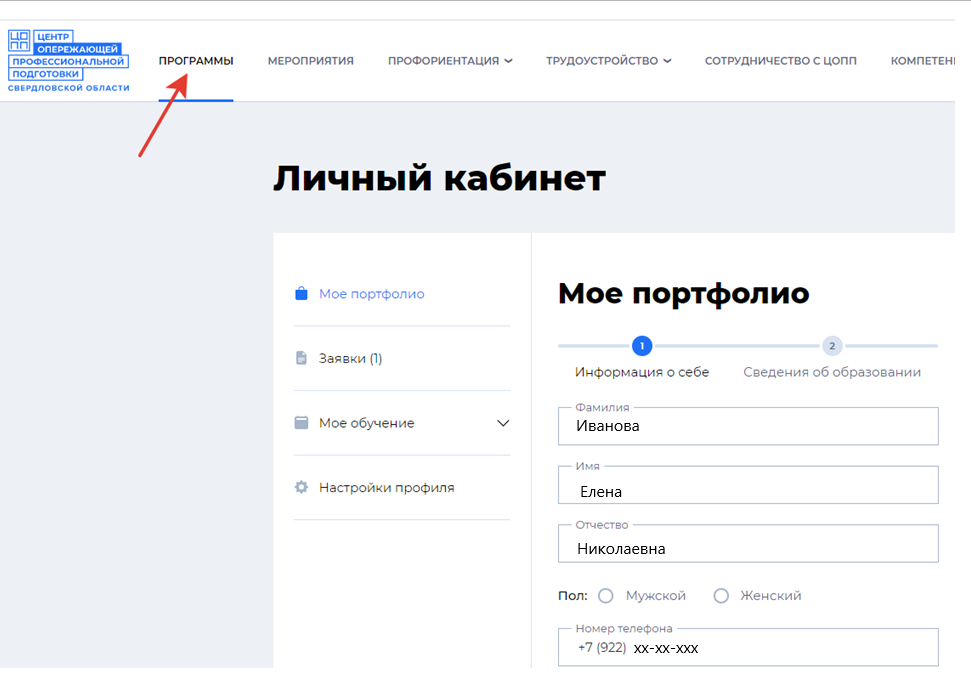 Попадаете в личный кабинет, наживаете на вкладку Программы, выбираете нужный раздел, например, «Преподавателям»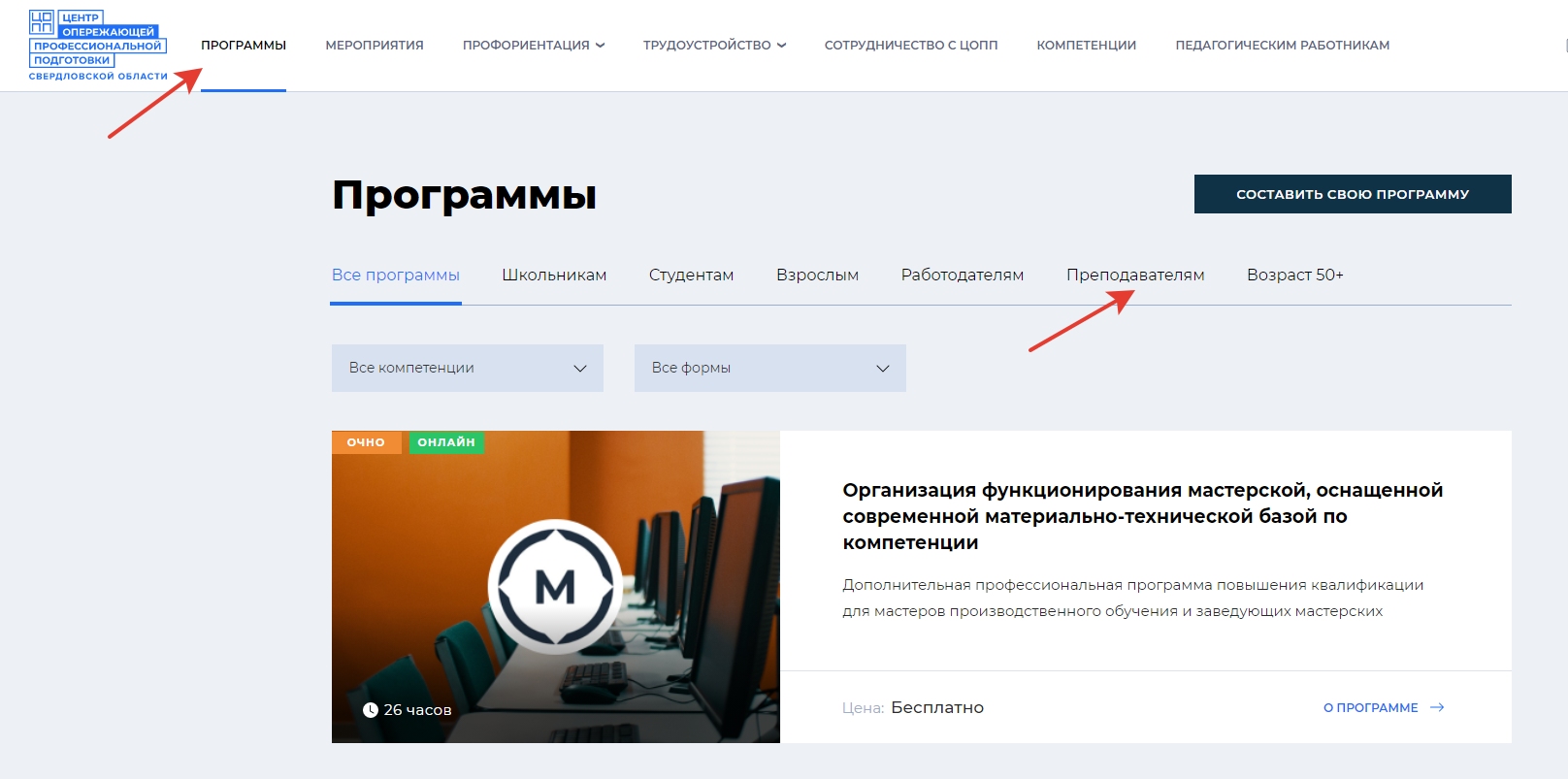 Находите название нужной вам программы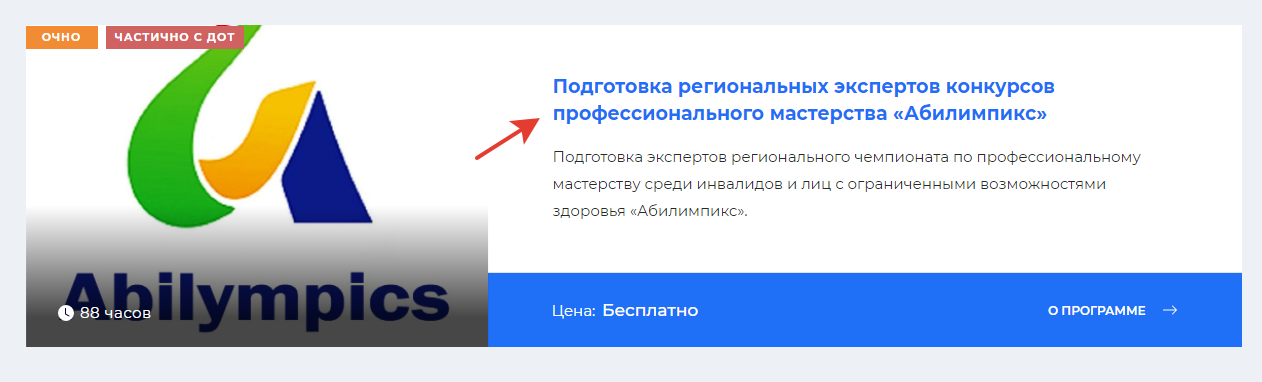 Нажимаете на название программы, попадаете на страничку с описанием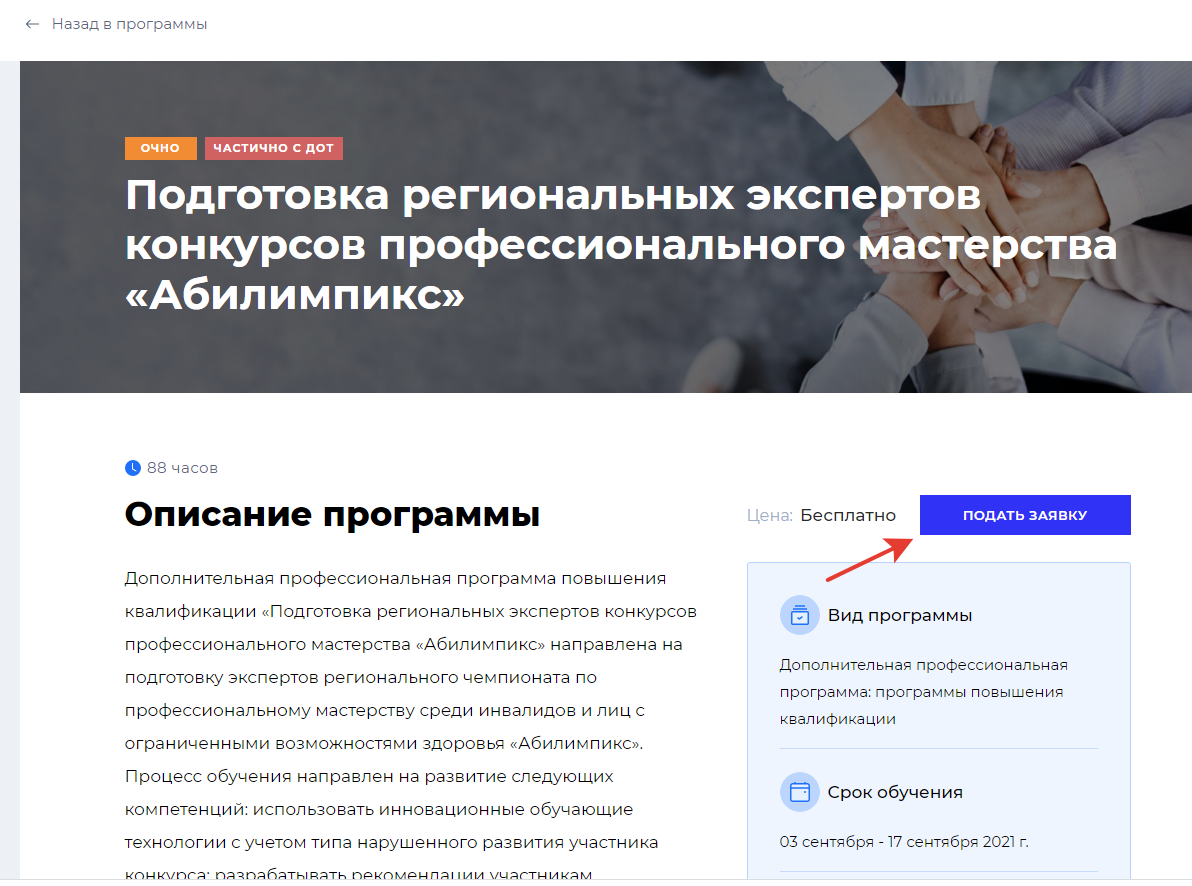 Нажимаете «Подать заявку»Заполняете все поля в заявке, номер СНИЛС указываете без пробелов, нажимаете «Подать заявку»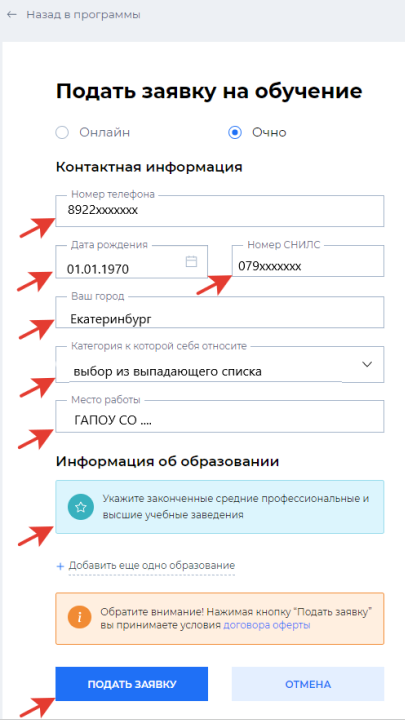 Ваша заявка успешно отправлена. Ожидайте письма о включении вас в группу.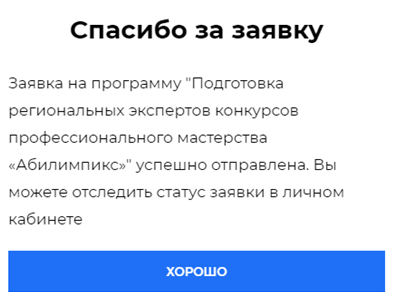 